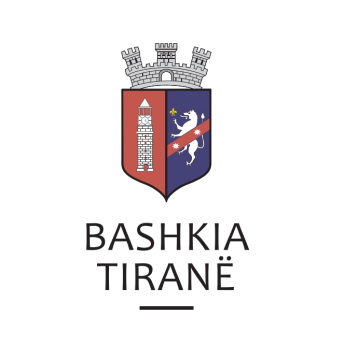      R  E  P U  B  L  I  K  A    E   S  H  Q  I  P  Ë  R  I  S  Ë
  BASHKIA TIRANË
DREJTORIA E PËRGJITHSHME PËR MARRËDHËNIET ME PUBLIKUN DHE JASHTË
DREJTORIA E KOMUNIKIMIT ME QYTETARËTLënda: Kërkesë për publikim lidhur me shpalljen e ankandit publik të sendit të luajtshëm.Pranë Bashkisë Tiranës ka ardhur kërkesa për shpallje nga Shoqërinë “BAILIFF SERVICE E. HOXHA” sh.p.k., për pasurinë e luajtshme për debitorin z. Bujar Baush Çarçiu.Ju sqarojmë se të dhënat e mjetit janë si më poshtë:Automjeti Autobus, tip Ford, me targë AA 862 DE, v.prodhimit 1989Çmimi fillestar:   70, 400 LekëDrejtoria e Komunikimit me Qytetarët ka bërë të mundur afishimin e shpalljes për Shoqërinë “BAILIFF SERVICE E. HOXHA” sh.p.k., në tabelën e shpalljeve të Sektorit të Informimit dhe Shërbimeve për Qytetarët pranë Bashkisë Tiranës.     R  E  P U  B  L  I  K  A    E   S  H  Q  I  P  Ë  R  I  S  Ë
  BASHKIA TIRANË
DREJTORIA E PËRGJITHSHME PËR MARRËDHËNIET ME PUBLIKUN DHE JASHTË
DREJTORIA E KOMUNIKIMIT ME QYTETARËTLënda: Kërkesë për publikim lidhur me shpalljen e ankandit të parë publik. Pranë Bashkisë Tiranë ka ardhur kërkesa për shpallje nga Shoqëria Përmbarimore “Justitia”, në lidhje me shpalljen e ankandit për pasurinë e paluajtshme për debitorin znj. Maria Agron Tosku dhe z. Gentian Kujtim Tosku.Ju sqarojmë se të dhënat e pronës janë si më poshtë:Lloji i pronës “Apartament” me sip. 138.40 m2, ZK 8360, nr. pasurie 7/21+1-4, vol. 26, faqe 204.  Adresa:		Rr. “Zenel Babaoçi”, Tiranë  Çmimi fillestar: 	78.124 EuroDrejtoria e Komunikimit me Qytetarët ka bërë të mundur afishimin e shpalljes për Shoqëria Përmbarimore “Justitia”, në tabelën e shpalljeve të Sektorit të Informimit dhe Shërbimeve për Qytetarët pranë Bashkisë Tiranë.     R  E  P U  B  L  I  K  A    E   S  H  Q  I  P  Ë  R  I  S  Ë
  BASHKIA TIRANË
DREJTORIA E PËRGJITHSHME PËR MARRËDHËNIET ME PUBLIKUN DHE JASHTË
DREJTORIA E KOMUNIKIMIT ME QYTETARËTLënda: Kërkesë për publikim lidhur me shpalljen për “Ekzekutim Vullnetar”.Pranë Bashkisë Tiranë ka ardhur kërkesa për shpallje nga Shoqëria Përmbarimore “REAL BAILIFF SERVICE” sh.p.k., në lidhje me shpalljen për ekzekutim vullnetar për debitorin subjekti “TOP BAST” sh.a.Lajmërim për ekzekutim vullnetar detyrimi:Debitor:          subjekti “TOP BAST” sh.a.Kreditor:        Inspektorati Shtetëror ShëndetësorObjekt:            Likujdim detyrimi.Drejtoria e Komunikimit me Qytetarët ka bërë të mundur afishimin e shpalljes për Shoqëria Përmbarimore “REAL BAILIFF SERVICE” sh.p.k., në tabelën e shpalljeve të Sektorit të Informimit dhe Shërbimeve për Qytetarët pranë Bashkisë Tiranë.     R  E  P U  B  L  I  K  A    E   S  H  Q  I  P  Ë  R  I  S  Ë
  BASHKIA TIRANË
DREJTORIA E PËRGJITHSHME PËR MARRËDHËNIET ME PUBLIKUN DHE JASHTË
DREJTORIA E KOMUNIKIMIT ME QYTETARËTLënda: Kërkesë për publikim lidhur me shpalljen për ekzekutim “Vendosje masë sekuestro”.Pranë Bashkisë Tiranë ka ardhur kërkesa për shpallje nga Përmbaruese Gjyqësore Private “Ensola Kuçi”, në lidhje me shpalljen për ekzekutim vullnetar për debitorin z. Ramiz Ali Hyka.Lajmërim për vendosje masë sekuestro:Kreditor:            Agjencia e Trajtimit të KrediveDebitor:              Ramiz Ali HykaObjekti:            Vendosje masë sekuestro për pronën:                          “Arë”, me nr. pasurie 560/3, vol. 4, fq. 108, ZK 1397, sip. 12540 m2,                           ndodhur në fshtin BucajDrejtoria e Komunikimit me Qytetarët ka bërë të mundur afishimin e shpalljes për Përmbaruesen Gjyqësore Private “Ensola Kuçi”, në tabelën e shpalljeve të Sektorit të Informimit dhe Shërbimeve për Qytetarët pranë Bashkisë Tiranë.     R  E  P U  B  L  I  K  A    E   S  H  Q  I  P  Ë  R  I  S  Ë
  BASHKIA TIRANË
DREJTORIA E PËRGJITHSHME PËR MARRËDHËNIET ME PUBLIKUN DHE JASHTË
DREJTORIA E KOMUNIKIMIT ME QYTETARËTLënda: Kërkesë për publikim lidhur me shpalljen e ankandit e tretë publik.Pranë Bashkisë Tiranë ka ardhur kërkesa për shpallje nga Shoqëria e Përmbarimit Privat “TDR GROUP” sh.p.k., në lidhje me ankandin për pasurinë e luajtshme të debitorit shoqëria “PROGRESI” sh.p.k.Ju sqarojmë se të dhënat e pronës së luajtshme janë si më poshtë:Truall, me sip. 210.00 m2, ZVRPP Tiranë, ZK 8140, nr i pasurisë 5/623, vol. 23-36, faqe 93-239Adresa:	Rruga: “Qemal Stafa”, TiranëÇmimi fillestar: 	50,400 EuroNjësi, ZVRPP Tiranë, ZK 8140, nr i pasurisë 5/277, vol. 23-36, faqe 92-239Adresa:	Rruga: “Qemal Stafa”, TiranëÇmimi fillestar: 	93,600 EuroDrejtoria e Komunikimit me Qytetarët ka bërë të mundur afishimin e shpalljes për Shoqërinë e Përmbarimit Privat “TDR GROUP“ sh.p.k., në tabelën e shpalljeve të Sektorit të Informimit dhe Shërbimeve për Qytetarët pranë Bashkisë Tiranë.